Технологическая карта урока русского языка во 2 классе МБОУ Гимназия №11, 4 декабря 2014 г. Система Л.В.ЗанковаУчитель: Макушина И.И. Тема: Парные согласные в корне и на конце слова. Обобщение способов проверки правописания слов с парными согласными.Цель: - создание условий для закрепления способов проверки парных согласных в корне и на конце слова.Задачи:Предметные:  способствовать развитию умения распознавать слова с парными согласными, которые нужно проверять перед написанием, подбирать проверочные, сравнивать парные по звонкости-глухости согласные звуки в проверочном и проверяемом словах.Личностные: содействовать пониманию причин успехов в учебе; оценивать одноклассников на основе заданных критериев успешности учебной деятельности.Метапредметные:Регулятивные: понимают выделенные учителем ориентиры действия в учебном материале.Познавательные: строят сообщения в устной и письменной речи; находят в содружестве с одноклассниками разные способы решения учебной задачи.Коммуникативные: проявляют инициативное сотрудничество в поиске и сборе информации; умеют договариваться и приходить к общему решению в совместной деятельности Формы организации познавательной деятельности обучающихся:	фронтальная работа;	работа в группах;	индивидуальная работа.Средства обучения:Учебник:  Н.В. Нечаева  «Русский язык» - 2 класс, I часть, «Издательский дом «Федоров», 2011г.Тетрадь:  С.Г. Яковлева «Рабочая тетрадь № 2», «Издательский дом «Федоров», 2012 г.Презентация к уроку «Правописание парных согласных в корне слов. »	Карточки-задания для проверки навыков  правописания парных согласных в корне словаТехнологическая карта урока русского языка во 2 классе МБОУ Гимназия №11, 4 декабря 2014 г. Система Л.В.ЗанковаУчитель: Макушина И.И. Тема: Парные согласные в корне и на конце слова. Обобщение способов проверки правописания слов с парными согласными.Цель: - создание условий для закрепления способов проверки парных согласных в корне и на конце слова.Задачи:Предметные:  способствовать развитию умения распознавать слова с парными согласными, которые нужно проверять перед написанием, подбирать проверочные, сравнивать парные по звонкости-глухости согласные звуки в проверочном и проверяемом словах.Личностные: содействовать пониманию причин успехов в учебе; оценивать одноклассников на основе заданных критериев успешности учебной деятельности.Метапредметные:Регулятивные: понимают выделенные учителем ориентиры действия в учебном материале.Познавательные: строят сообщения в устной и письменной речи; находят в содружестве с одноклассниками разные способы решения учебной задачи.Коммуникативные: проявляют инициативное сотрудничество в поиске и сборе информации; умеют договариваться и приходить к общему решению в совместной деятельности Формы организации познавательной деятельности обучающихся:	фронтальная работа;	работа в группах;	индивидуальная работа.Средства обучения:Учебник:  Н.В. Нечаева  «Русский язык» - 2 класс, I часть, «Издательский дом «Федоров», 2011г.Тетрадь:  С.Г. Яковлева «Рабочая тетрадь № 2», «Издательский дом «Федоров», 2012 г.Презентация к уроку «Правописание парных согласных в корне слов. »	Карточки-задания для проверки навыков  правописания парных согласных в корне словаТехнологическая карта урока русского языка во 2 классе МБОУ Гимназия №11, 4 декабря 2014 г. Система Л.В.ЗанковаУчитель: Макушина И.И. Тема: Парные согласные в корне и на конце слова. Обобщение способов проверки правописания слов с парными согласными.Цель: - создание условий для закрепления способов проверки парных согласных в корне и на конце слова.Задачи:Предметные:  способствовать развитию умения распознавать слова с парными согласными, которые нужно проверять перед написанием, подбирать проверочные, сравнивать парные по звонкости-глухости согласные звуки в проверочном и проверяемом словах.Личностные: содействовать пониманию причин успехов в учебе; оценивать одноклассников на основе заданных критериев успешности учебной деятельности.Метапредметные:Регулятивные: понимают выделенные учителем ориентиры действия в учебном материале.Познавательные: строят сообщения в устной и письменной речи; находят в содружестве с одноклассниками разные способы решения учебной задачи.Коммуникативные: проявляют инициативное сотрудничество в поиске и сборе информации; умеют договариваться и приходить к общему решению в совместной деятельности Формы организации познавательной деятельности обучающихся:	фронтальная работа;	работа в группах;	индивидуальная работа.Средства обучения:Учебник:  Н.В. Нечаева  «Русский язык» - 2 класс, I часть, «Издательский дом «Федоров», 2011г.Тетрадь:  С.Г. Яковлева «Рабочая тетрадь № 2», «Издательский дом «Федоров», 2012 г.Презентация к уроку «Правописание парных согласных в корне слов. »	Карточки-задания для проверки навыков  правописания парных согласных в корне словаТехнологическая карта урока русского языка во 2 классе МБОУ Гимназия №11, 4 декабря 2014 г. Система Л.В.ЗанковаУчитель: Макушина И.И. Тема: Парные согласные в корне и на конце слова. Обобщение способов проверки правописания слов с парными согласными.Цель: - создание условий для закрепления способов проверки парных согласных в корне и на конце слова.Задачи:Предметные:  способствовать развитию умения распознавать слова с парными согласными, которые нужно проверять перед написанием, подбирать проверочные, сравнивать парные по звонкости-глухости согласные звуки в проверочном и проверяемом словах.Личностные: содействовать пониманию причин успехов в учебе; оценивать одноклассников на основе заданных критериев успешности учебной деятельности.Метапредметные:Регулятивные: понимают выделенные учителем ориентиры действия в учебном материале.Познавательные: строят сообщения в устной и письменной речи; находят в содружестве с одноклассниками разные способы решения учебной задачи.Коммуникативные: проявляют инициативное сотрудничество в поиске и сборе информации; умеют договариваться и приходить к общему решению в совместной деятельности Формы организации познавательной деятельности обучающихся:	фронтальная работа;	работа в группах;	индивидуальная работа.Средства обучения:Учебник:  Н.В. Нечаева  «Русский язык» - 2 класс, I часть, «Издательский дом «Федоров», 2011г.Тетрадь:  С.Г. Яковлева «Рабочая тетрадь № 2», «Издательский дом «Федоров», 2012 г.Презентация к уроку «Правописание парных согласных в корне слов. »	Карточки-задания для проверки навыков  правописания парных согласных в корне словаЭтап урокаУУДI.Организационный момент.Подравняйтесь. Тихо сядьте.Урок русского языка. Напоминаю - на каждом этапе урока оцениванию свою работу по 5 бальной системе.II. Этап мотивации учебной деятельности учащихся. Постановка цели и задач урока.С чего начинаем урок русского языка?Запись датыЛичностные: самоопределение; регулятивные: целеполагание; коммуникативные: планирование учебного сотрудничества с учителем и сверстникамиНазовите дату?4 декабряНазовите орфограммы слова «ДЕКАБРЯ»Запишите дату….Какую запись в тетради оформляем дальше…Классная работаКоммуникативные: планирование учебного сотрудничества с учителем и сверстниками; познавательные: логические – анализ  объектов с целью выделения признаков.Назовите орфограммы слова КЛАССНАЯ и РАБОТАСловарные словаЗапоминаем…..Далее…Определение чистописания и темы урокаНа наших уроках чистописание связано с темой урока?ДА!Предложите свою минутку чистописания…..К нам пришла гостья! Кто ОНА?МУЗЫКА…МЕТЕЛИЦА ПРИНЕСЛА КАРТИНКИПРЕДЛАГАЕТ   ПОДУМАТЬ И НАЗВАТЬ –ЧТО ВЫ ВИДИТЕ,,,СугробСнегМороз…Что объединяет эти слова?Парная согласная Определение темыНазовите тему урокаПРАВОПИСАНИЕ…парной согласной в корне словаПостановка целиКакую цель поставите перед собой?БЕЗОШИБОЧНО ПИСАТЬ СЛОВА С ПАРНОЙ СОГЛАСНОЙКто хочет научиться ? Поднимите руки. (Молодцы) С малой  удачи начинается большой успех.Регулятивные: целеполагание, контроль, коррекция; познавательные: общеучебные- умение структурировать знания, выбор наиболее эффективных способов  решения задания, умение произвольно строить речевое высказывание, рефлексия способов и условий действия; коммуникативные: управление поведением партнера- контроль, коррекция, оценка действий партнераПостановка задачКАКИЕ ЗАДАЧИ НЕОБХОДИМО ВЫПОЛНИТЬ ДЛЯ ДОСТИЖЕНИЯ ЦЕЛИ?1.ЗНАТЬ ПРАВИЛО2.ЗНАТЬ СПОСОБЫ ПРОВЕРКИ3.АЛГОРИТМ4.Тренировочные упражненияIII. Этап актуализации знаний.РАБОТА ПО ТЕМЕПРАВИЛОЗНАТЬ ПРАВИЛОСуществуют парные согласные  по звонкости-глухостиБ-п…..Согласная стоит в слабой позиции в том  случае. Когда она находится в конце слова или перед глухой согласной.Чтобы проверить парную согласную в слабой позиции , надо поободрать однокоренное слово или изменить форму слова так, чтобы после согласной  стояла гласная или звонкая согласнаяСПОСОБЫ ПРОВЕРКИ.ЗНАТЬ СПОСОБЫ ПРОВЕРКИОдин-многоЛасковоНЕТ….АЛГОРИТМ Этап применения знаний и умений в новой ситуации.АЛГОРИТМ(Не знаем, составляем)1 шаг:  Произношу слово. Есть ли в корне слова парные звуки п,ф,к.т,с,ш?Да. Проверяю           Нет.Проверять не нужно.2 шаг: Изменяю слово так, чтобы после согласного был гласныйСлышится звонкий        Слышится глухой3 шаг: Пишу буквыб,в,г,д,з,ж             п,ф,к,т,Проверим в действии..НапримерСУГРОБШАРФФронтальная работаПодробный  анализ…Физкультминутка под музыкуМы снежинки, мы пушинки, 
Покружиться мы не прочь. 
Мы снежинки - балеринки, 
Мы танцуем день и ночь. 
Встанем вместе все в кружок ─ 
Получается снежок.СХЕМАПОПРОБУЕМ СВЕРНУТЬ АЛГОРИТМ! СОСТАВЬТЕ СХЕМУ-ОПОРУ, КОТОРАЯ ПОМОЖЕТ БЫСТРО ПРОВЕРИТЬ ОРФОГРАММУ..РАБОТА В ГРУППАХЗАКРЕПЛЕНИЕ IV. Этап обобщения и систематизации знаний.Тренировочные упражненияРегулятивные; контроль, коррекция, выделение и осознание  качества усвоения  материала; познавательные: моделирование; логические: решение проблемы, построение логической цепочки рассуждений, доказательство; коммуникативные: инициативное сотрудничество; личностные: самоопределениеПроверкаРАЗВИТИЕ РЕЧИКОНКУРС НА ЛУЧШЕЕ  ПРЕДЛОЖЕНИЕ 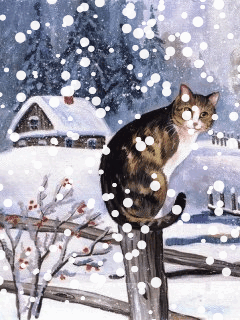 Лучшее запишем.Какую работу можете предложить для предложения?  РОЗ   (главные члены….)« Я УЧИТЕЛЬ!»
ИСПРАВЬ ОШИБКИ!ВЗАИМОПРОВЕРКА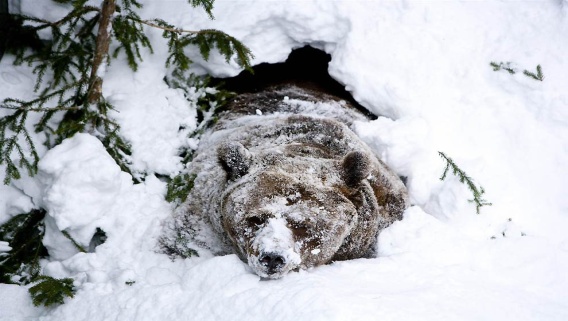 Косолапый мижка слатко спит в берлоге. ТЕСТ САМОПРОВЕРКА
ВОПРОС    1А) Парные согласные в корне слова надо проверятьБ) Парные согласные в корне слова не надо проверятьВ) Парные согласные в корне слова в слабой позиции надо проверять ВОПРОС    2А) Слабая позиция парных согласных это звуки «б,в,г,д,ж,з»Б) Слабая позиция парных согласных это звуки «п,ф,к,т,ш,с»В) Слабая позиция парных согласных это звуки «п,ф,к,т,ж,з»ВОПРОС    3
ЧТОБЫ ПРОВЕРИТЬ ПАРНУЮ СОГЛАСНУЮ В КОНЦЕ СЛОВА   ИЛИ В СЕРЕДИНЕ  СЛОВА  НАДО  УМЕТЬ ОПРЕДЕЛЯТЬ В СЛОВЕ


а)приставку
б) суффикс
в) кореньВОПРОС 4
ЧТОБЫ ПРОВЕРИТЬ ПАРНУЮ СОГЛАСНУЮ В КОНЦЕ СЛОВА   ИЛИ В СЕРЕДИНЕ  СЛОВА  НАДО  ЗНАТЬ СПОСОБЫа) один-многоб) в)Проверка  по эталону  и оценка1. а  в2. б3. в4. б  в  С.р.З…ма             З…ма. На ла…ках елей лежит сне…  . Сне…ный шар…   и   на ветках  сосен. В л…су много сугробов. Один сугро…- берлога. Там уснул медве…ь.  Толстый лё…  сковал реч?ку.  Хорошо поработал в лесу моро… . ПроверкаЗима            Зима. На лапках елей лежит снег  . Снежный шарф   и   на ветках  сосен. В лесу много сугробов. Один сугроб- берлога. Там уснул медведь.  Толстый лёд  сковал речку.  Хорошо поработал в лесу мороз . VII. Этап подведения итогов урока.ИТОГ1. Над какой темой работали?2. Достигли цели урока?3. Какие задачи решали для достижения главной цели урока?4.Что вам больше всего удалось?5.За что можете похвалить одноклассников? Коммуникативные: умение с достаточной полнотой и точностью выражать свои мысли; познавательные: рефлексия; личностные: смыслообразованиеVIII. Этап рефлексии.Посчитайте количество баллов. Молодцы!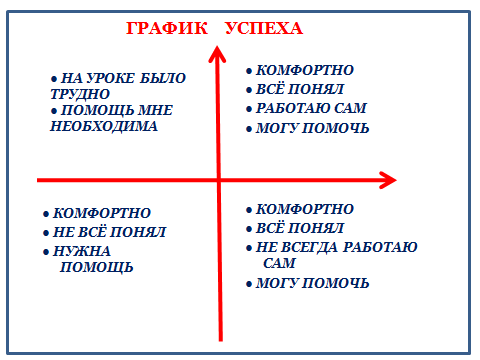 VI. Этап информации о домашнем задании.Д.з.Стр. 76, упр. №152Придумать и записать рассказ на тему «Зимние забавы», используя как можно больше слов по теме урока. 